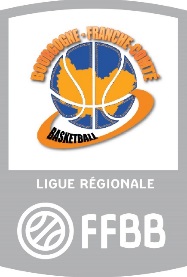 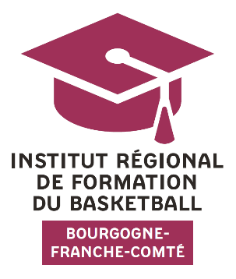 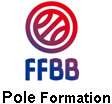 Inscription Brevet Fédéral NOM :…………………………………………….	Prénom :………………………………… Adresse :………………………………………………………………………………………… CP :………………Ville :………………………Date de naissance :…………………………... Email :…………………………………….........................	N° de téléphone :………………… Club :…………………………………………………………………………………………….Sollicite son inscription au : Brevet Fédéral Enfants      Brevet Fédéral Jeunes       Brevet Fédéral Adultes 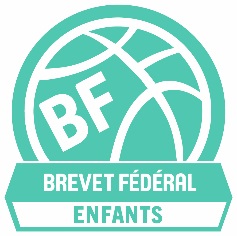 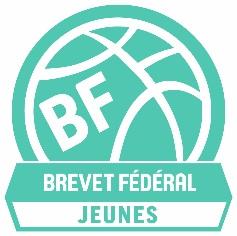 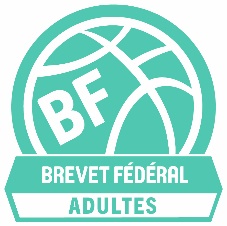 Au sein du Comité Départemental : 21 Cote d’Or 	25 Doubs 	39 Jura   	58 Nièvre  	70/90 Haut Saône Territoire de Belfort 		71 Saône et Loire 	89 l’Yonne  Joindre un chèque de 130 euros pour l’inscription à un BF(à l’ordre de Ligue BFC de Basket-Ball)ou effectuer un virement RIB (FR76 1027 8025 5300 0219 1050 247 / BIC CMCIFR2A) avec le nom du stagiaire dans l’ordre de virement. Une facture acquittée sera envoyée uniquement après réception du règlement.Les inscriptions sans paiement ne seront pas prises en compte.A ……………………….. , le ………………………..Signature :